Постановление№ 21                                                                                  от 3 ноября 2021  годаОб утверждении плана-графика составления проектабюджета сельского поселения Самарский сельсовет муниципального района Хайбуллинский район Республики Башкортостан на очередной                    финансовый год и плановый периодРуководствуясь статьями 169 и 184 Бюджетного кодекса РФ, Уставом сельского поселения Самарский сельсовет муниципального района Хайбуллинский район Республики Башкортостан и Положением о бюджетном процессе в сельском поселении Самарский сельсовет муниципальном районе Хайбуллинский район Республики Башкортостан, Администрация сельского поселения Самарский сельсовет муниципального района Хайбуллинский район Республики Башкортостан п о с т а н о в л я е т:1. Утвердить план-график составления проекта бюджета сельского поселения Самарский сельсовет муниципального района Хайбуллинский район Республики Башкортостан на очередной финансовый год плановый период согласно приложению к настоящему постановлению.2.  Настоящее постановление вступает в силу со дня подписания и подлежит размещению на официальном сайте Администрации сельского поселения Самарский сельсовет муниципального района Хайбуллинский район Республики Башкортостан в информационно коммуникационной сети интернет.3. Контроль за исполнением настоящего постановления оставляю за собой.Глава сельского поселенияСамарский сельсоветмуниципального районаХайбуллинский районРеспублики Башкортостан: ___________________Р.Ф.КаримовПриложение к постановлению Администрации СП Самарский сельсоветМР Хайбуллинский район РБот  3 ноября 2021 года  № 21План-график составления проекта бюджета сельского поселения Самарский сельсовет муниципального района Хайбуллинский район Республики Башкортостанна очередной финансовый год и плановый период Башkортостан Республикаһының Хәйбулла                                                                                                                                                                                                                                                                                                                                                                                                                                                                                                                                                                                                                                                                                                                                                                                                                                                                                                                                                                                                                                                                                                                                                                                                                                                                                                                                                                                                                                                                                                                                                                                                 районы муниципаль районының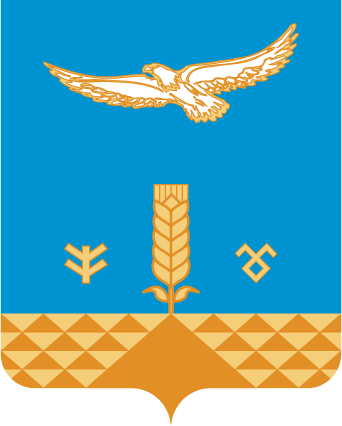 hамар ауыл Советыауыл биләмәһе хакимиәтеШәhит Хозайбирзин урамы, 1, Һамар  ауылы,Хәйбулла районы, Башқортостан Республикаhы, 453822Тел. 8(34758)2-42-42samarsk2008@mail.ruАдминистрация сельского поселения  Самарский сельсовет муниципального района Хайбуллинский районРеспублики БашкортостанШагита  Худайбердина ул.,1,село Самарское,, Хайбуллинский район,Республика Башкортостан Тел. (34758)2-42-42samarsk2008@mail.ru№ п/пНаименование мероприятияСрок исполненияОтветственный исполнитель1Формирование доходной базы бюджета сельского поселения на очередной финансовый год плановый периоддо 1 августаГлава сельского поселения, специалист администрации, бухгалтер МКУ ЦБ МР Хайбуллинский район РБ,2Согласование исходных данных для финансовой помощи бюджету сельского поселения с Финансовым управлением МР Хайбуллинский район РБдо 15 октябряГлава сельского поселения, Бухгалтер МКУ ЦБ МР Хайбуллинский район РБ3Разработка основных направлений бюджетной и налоговой политики сельского поселениядо 2 ноябряГлава сельского поселения4Разработка прогноза социально-экономического развития сельского поселения Самарский сельсовет до 2 ноябряГлава сельского поселения5Подготовка проекта решения о бюджете сельского поселения на очередной финансовый год плановый периоддо 12 ноябряБухгалтер МКУ ЦБ МР Хайбуллинский район РБ, Глава сельского поселения6Разработка документов и материалов, представляемых одновременно с проектом решения о бюджете: пояснительная записка к проекту бюджета;оценка ожидаемого исполнения бюджета  сельского поселения на текущий финансовый год;прогноз основных характеристик (общий объем доходов, общий объем расходов, дефицит (профицит) бюджета сельского поселения на очередной финансовый год плановый период;Реестр источников доходов бюджетадо 12 ноябряБухгалтер МКУ ЦБ МР Хайбуллинский район РБ, Глава сельского поселения7Согласование основных параметров проекта бюджета сельского поселения Самарский сельсовет муниципального района Хайбуллинский район Республики Башкортостан на очередной финансовый год и плановый период с Финансовым Управлением Администрации муниципального района Хайбуллинский район Республики Башкортостандо 14 ноябряБухгалтер МКУ ЦБ МР Хайбуллинский район РБ, Глава сельского поселения8Внесение проекта решения о бюджете сельского поселения Самарский сельсовет муниципального района Хайбуллинский район Республики Башкортостан на очередной финансовый год плановый период с необходимыми документами и материалами на рассмотрение  в Совет сельского поселения до 15 ноябряГлава сельского поселения 9Проведение публичных слушаний по проекту бюджета сельского поселения Самарский сельсовет муниципального района Хайбуллинский район Республики Башкортостан на очередной финансовый год плановый периодДекабрь текущего годаСовет СП Самарский сельсовет МР Хайбуллинский район РБ10Принятие (утверждение) бюджета сельского поселения Самарский сельсовет муниципального района Хайбуллинский район Республики Башкортостан на очередной финансовый год плановый периодДекабрь текущего годаСовет СП Самарский сельсовет МР Хайбуллинский район РБ11Представление решения о бюджете в Управление федерального казначейства г. УфаВ течение 3-х дней с момента утвержденияГлава сельского поселения 12Опубликование в сети интернет на официальном сайте Администрации сельского поселения решения Совета сельского поселения Самарский сельсовет муниципального района Хайбуллинский район Республики Башкортостан о бюджете сельского поселения Самарский сельсовет муниципального района Хайбуллинский район Республики Башкортостан на очередной финансовый год плановый периодВ течение 10- ти дней с момента утверждения бюджетаГлава сельского поселения 